Português – Interpretação de texto	Bom dia 4° ano! Espero que tenham gostado da leitura do livro.	Responda as questões abaixo relacionadas ao livro que você escolheu.Marque um X no livro escolhido.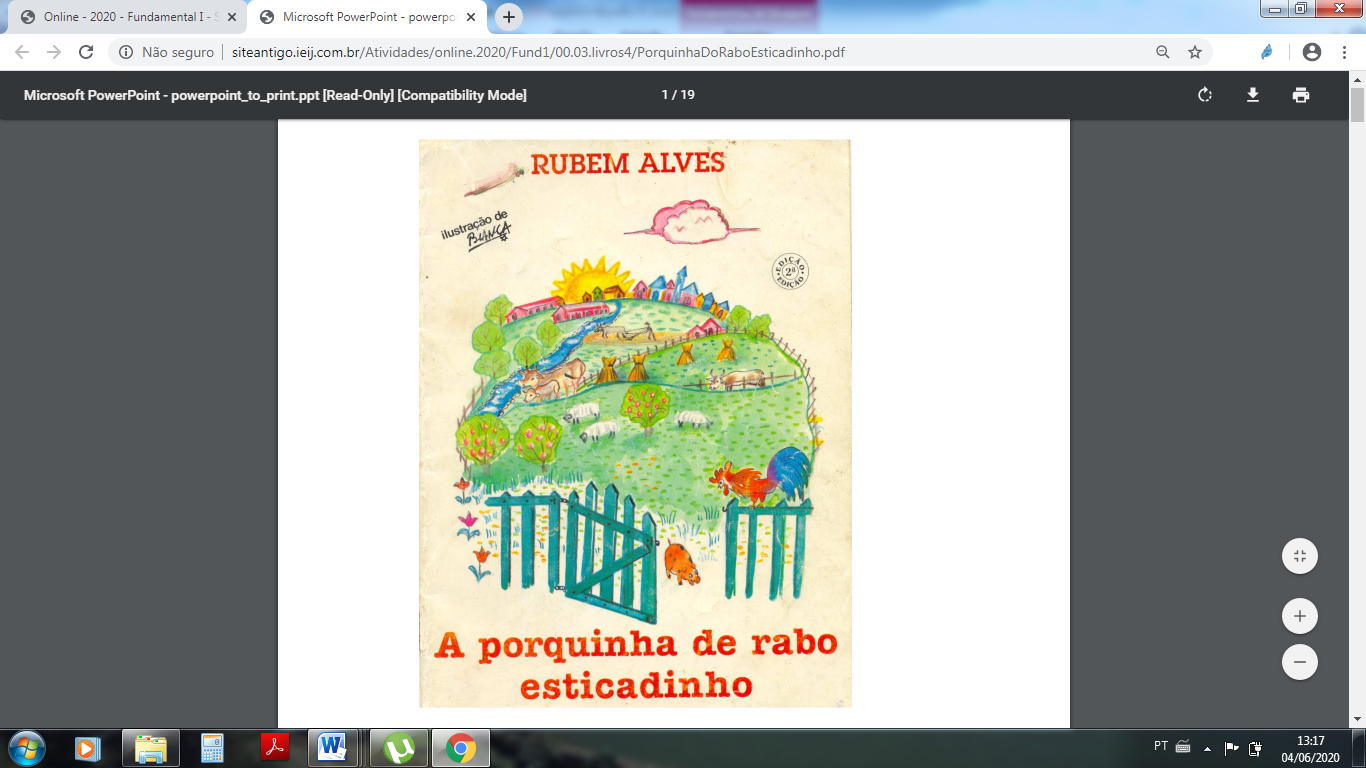 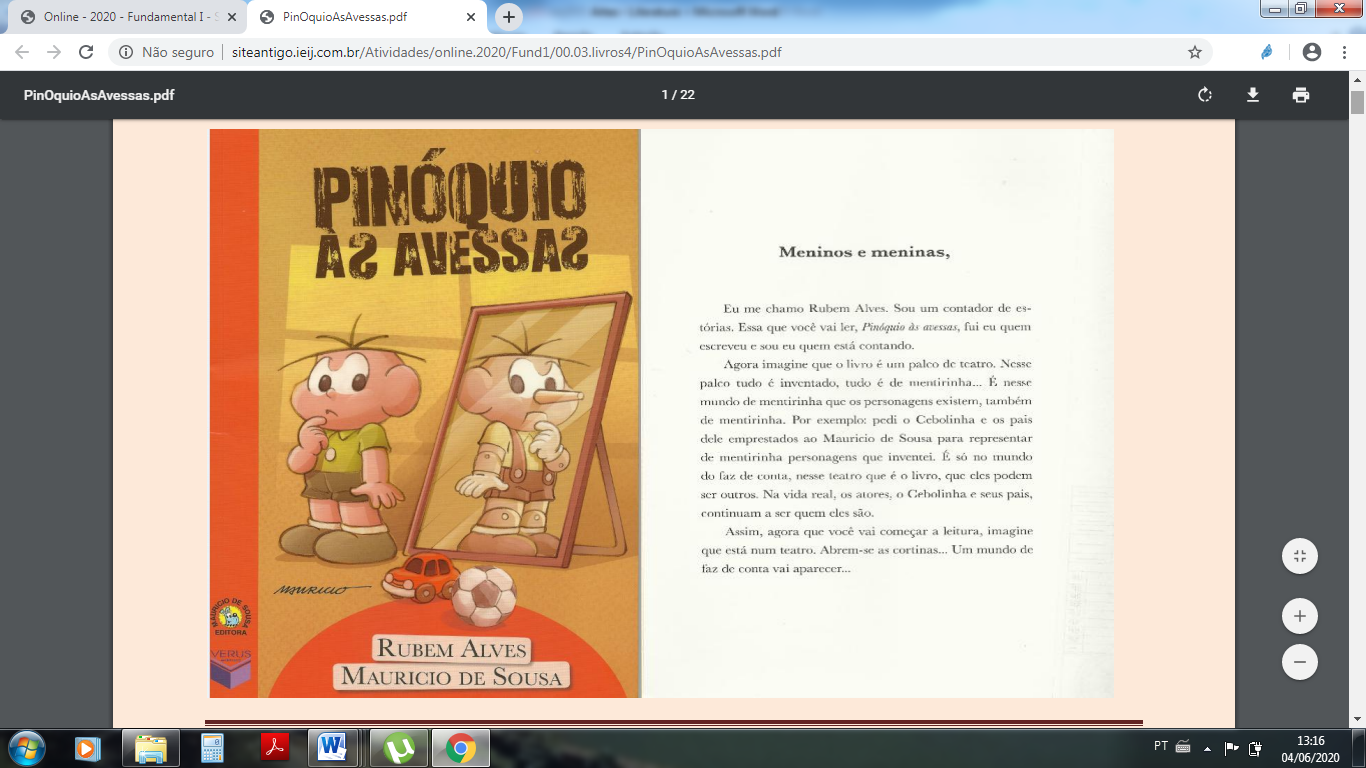 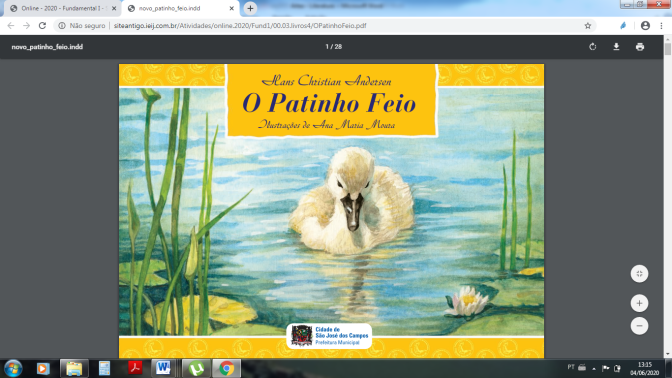 Quais os principais personagens da história. Escreva em forma de lista.	_____________________________________________	_____________________________________________	_____________________________________________	_____________________________________________	_____________________________________________Qual o autor ou autora da história. Não se esqueça de escrever o nome com letra maiúscula.__________________________________________________________Escreva um resumo da história lida.Seu texto deve ter no mínimo 10 linhas e 3 parágrafos.Coloque detalhes em sua história, título, parágrafo, letra maiúscula no início de cada frase  e não se esqueça de  usar os sinais de pontuação corretamente.__________________________________________________________________________________________________________________________________________________________________________________________________________________________________________________________________________________________________________________________________________________________________________________________________________________________________________________________________________________________________________________________________________________________________________________________________________________________________________________________________________________________________________________________________________________________________________________________________________________________________________________________________________________________________________________________________________________________________________________________________________________________________________________________________________________________________________________________________________________________________________________________________________________________________________________________________________________________